ЗАЯВКА участника Дата заполнения (число, месяц, год)     01.03.2024 год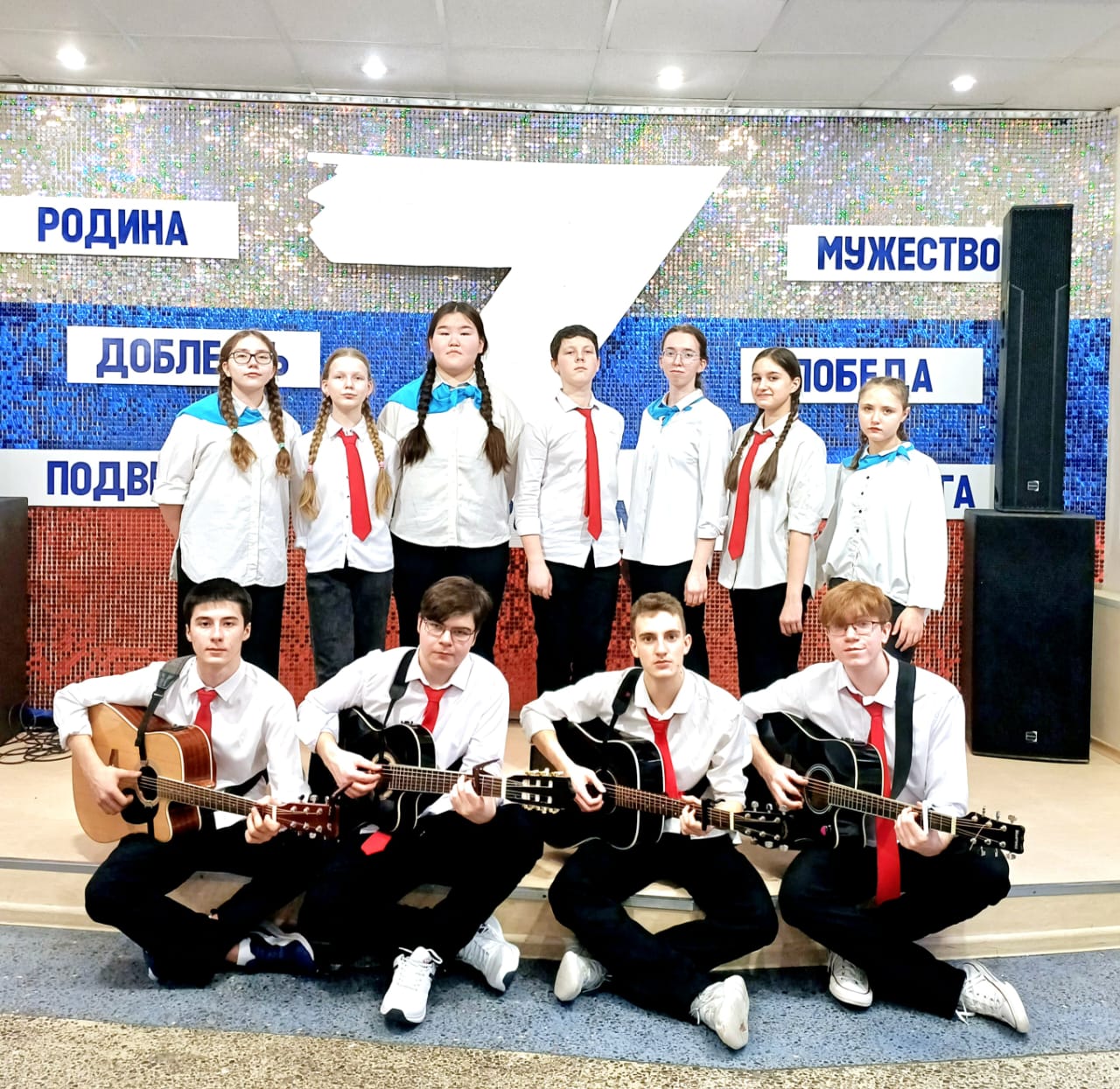 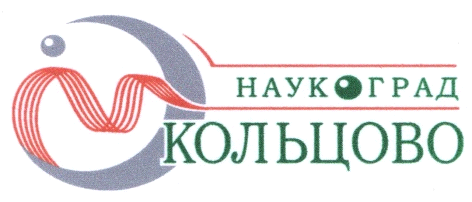 Международный детский  фестиваль               «Кольцово-2024»Ф.И. (полностью)Название ансамбля – «Сад вершин»Ансамбль «Сад вершин» Ф.И. (полностью)Название ансамбля – «Сад вершин»Алибеков Рамиль (гитара, вокал) 20.01.2009, шк.39, кл. 8-А,   8 989 920 21 23Ф.И. (полностью)Название ансамбля – «Сад вершин»Баязинова Елизавета 15.07.2010, шк.33 7-В, 8 913 160 06 26Ф.И. (полностью)Название ансамбля – «Сад вершин»Добряков Денис (гитара, вокал), 16.02.2007, шк. 30, кл.11-А, +7 902 552 37 80 Ф.И. (полностью)Название ансамбля – «Сад вершин»Калиновская Екатерина 22.10.2009, шк.№30, кл.8-А, 8 95 893 24 59Ф.И. (полностью)Название ансамбля – «Сад вершин»Крыса Артём (гитара, вокал) 07.04.2007, шк.38,10-Д кл., +7 988 866 03 30Ф.И. (полностью)Название ансамбля – «Сад вершин»Майор Елизавета 14.02.2007, гимн.№48, кл. 11-В, 8 913 490 04 40Ф.И. (полностью)Название ансамбля – «Сад вершин»Ревуцкий Руслан (гитара, вокал), 22.01.2008, шк.№33, кл.9-В, 8 977 034 04 90Ф.И. (полностью)Название ансамбля – «Сад вершин»Савельева Анжелика 12.07.2011, гимн.№48, кл. 6-А, 8 913 503 03 04Ф.И. (полностью)Название ансамбля – «Сад вершин»Серденюк Дмитрий 22.10.2010, шк. №39, кл.7-А, 8 905 978 16 75Ф.И. (полностью)Название ансамбля – «Сад вершин»Туранкова Светлана 16.05.2009, шк.№39, кл.8-В, 8 913 500 69 06Ф.И. (полностью)Название ансамбля – «Сад вершин»Цыдыпова Номина  04.03.2010, шк.№27, кл.8-А, 8 983 450 53 00Руководитель и участник Ансамбля в номинации «Исполнитель»Лешкова Лариса Юрьевна, 01.09.1958, * 905 999 46 25Полное название детского коллектива  Детский коллектив авторской песни «Созвучие»Детский коллектив авторской песни «Созвучие»Возраст13-17 летАдрес проживания (населенный пункт):г. Норильск,  район ТалнахНаименование учреждения образования (дополнительного образования), при котором существует детский коллективМуниципальное бюджетное  учреждение Дополнительного Образования «Центр Внешкольной Работы», сокращённо  (МБУ ДО «Центр Внешкольной Работы»)Сведения о педагоге, подготовившем участника (участников): ФИО (полностью)Лешкова Лариса Юрьевна, педагог дополнительного образования, высшая квалификационная категория, пед.стаж 38 лет, +7 905 999 46 25,  wetrica@mail.ruНазвание представленной песни, автор (не более двух произведений); ссылки на размещение видео на ютубе, виртуальных дисках (каждая песня – отдельно). Не размещайте в ВК, ОК и т.п.!!!«Российский воин»  Виктор Ивановhttps://disk.yandex.ru/i/CzqWap7bQFc8Ww   Достижения, победы, успехи на фестивалях авторской песни (если есть) и годАнсамбль - Участник межрегионального Таймырского фестиваля авторской песни 2020-2023гг.Лауреат региональных фестивалей: «Солнечный круг» 2022-2023, «Таланты без границ» 2022-2023, «Поколение» 2023г, Таймырский фестиваль тавторской песни 2023г., фестиваль авторской песни «Талнахская капель» 2020-2023гг.,  Победитель Всероссийского фестиваля «Зелёная карета» 2021-2022г.- 2023гг..Контактные данные участника (участников): электронный адрес, номер телефонаСм. выше